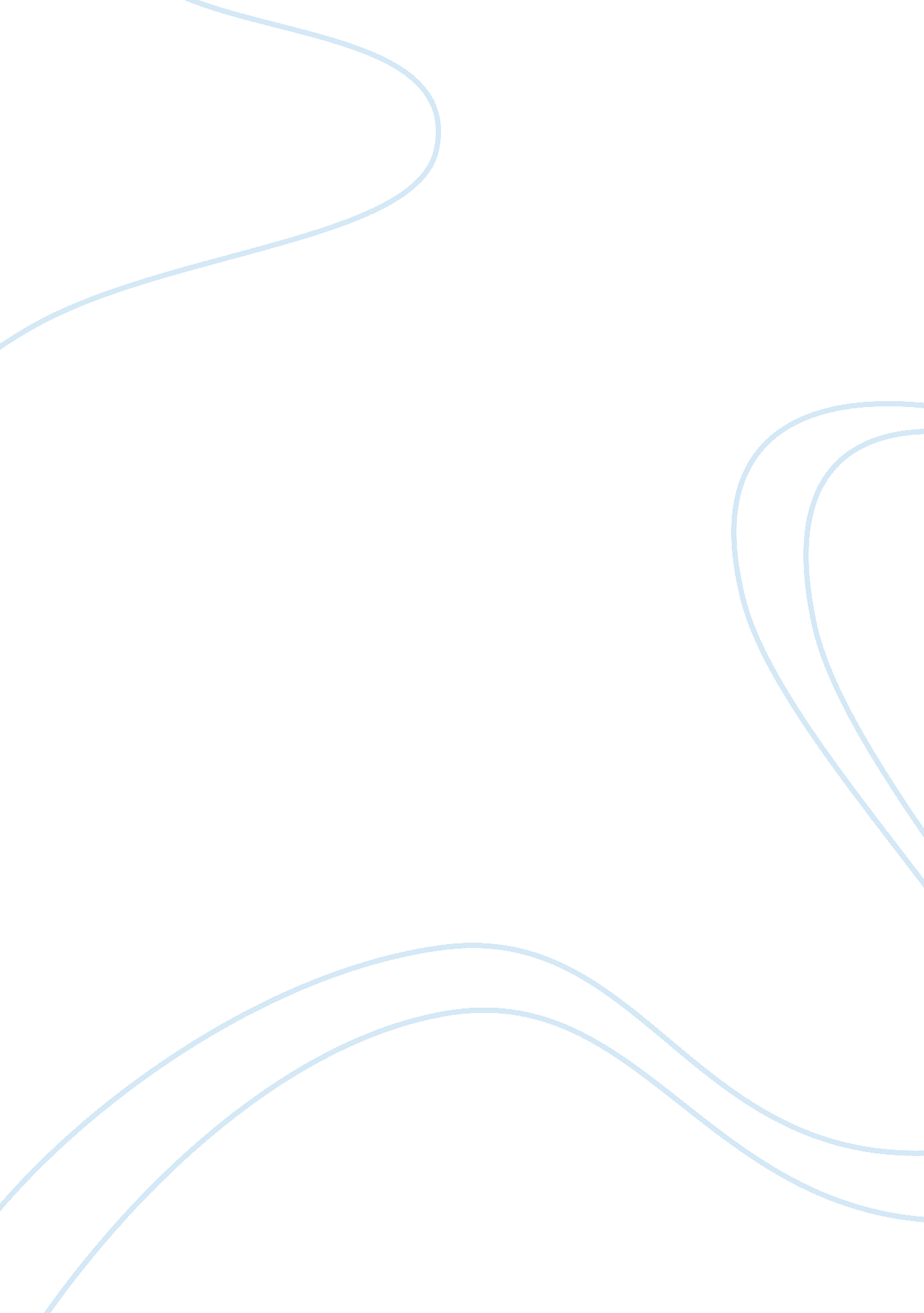 Where is the love by black eyed peasArt & Culture, Music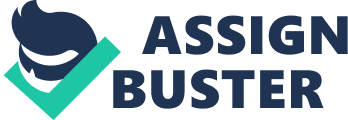 Any Song between 1990- “ Where Is the Love” by Black Eyed Peas Introduction “ Where is the Love” was released in the year 2003 and the song appeared as the lead single from the album, Elephunk which is the third album of the creator of the hip hop group, Black Eyed Peas. The album was released with a vision to mark their new member Fergie which was his first album as well. The song “ Where Is the Love” features Justin Timberlake as well but he has not been accredited formally for the work. 
The single was immensely popular amid the crowd and it raised to the number eight position in United States and within very short span of time, it entered in to the list of first top 10 hit. The song topped the charts in United Kingdom and the band got nominations for two nominations; being record of the year and best rap/sung collaboration at the 46th Grammy Awards. 
Social or Political Context 
If the release date of the song “ Where Is the Love” is followed and a thorough introspection within the lyrics of the song is focused, then an easy contention of the socio-political context of the song can be culminated. The song was released in the year 2003 when America was under the threat and trauma of post 9/11 event. The song was conceived almost as an anti-terrorism and anti-war anthem. The song captivated the issues pertaining to myriad social and political troubles across the world. The song does not only essentially focus on the issue of terrorism but it also highlighted the anti-terrorism policy undertaken by US government and its hypocrisy upon the issue. The song captivates the issues of intolerance, racism and extreme greed of mankind which are actually leading to the disaster of the civilisation. 
The song can be also perceived as the anti-terror and anti-war anthem which was pertinently culminated to set the protest against the American invasion of Iraq. In fact, the song followed the American invasion of Iraq in 2003. 
Musical Influences 
The song of Black Eyed Peas, “ Where Is the Love” can be treated as the signatory music creation of the band highly influenced by the hip-hop music. The song is also influenced by the early influences on the band of the songs “ Called Quest” and “ De La Soul”. The song, “ Where Is the Love” featured Fergie and the pop instinct of the band can be perceived in the song at full length. Fergie also introduced Justin Timberlake and associated him with the song. He did a great value addition with his chorus and therefore his musical influence on the song cannot be ignored. 
Conclusion 
The song “ Where Is the Love” became an apt launch in the post 9/11 period in America and played like a balm to the thousand aching hearts motivating them towards a greater realm of world peace. The song has a record sale of 954, 000 copies at digital plane and excellent lyrics with vibrant music and superb mix of vocals made the song ephemeral in the history of the band music and popular culture of America. 

Bibliography 
Charts. Org (2011). The Black Eyed Peas – Where is the Love? Universal. Retrieved Online on August 26, 2011 from http://www. charts. org. nz/showitem. asp? interpret= The+Black+Eyed+Peas&titel= Where+Is+The+Love%3F&cat= s 
Moss, Corey (2004). Road To The Grammys: The Making Of Black Eyed Peas Where Is The Love. MTV. Retrieved Online on August 26, 2011 from http://www. mtv. com/news/articles/1484775/making-black-eyed-peas-where-love. jhtml 
UK Chart Plus (2003). The Official UK Singles Chart. Chart Plus Ye 2003. Retrieved Online on August 26, 2011 from http://www. ukchartsplus. co. uk/ChartsPlusYE2003. pdf 